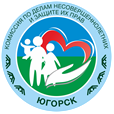 Школьная драка –детская шалостьили преступление?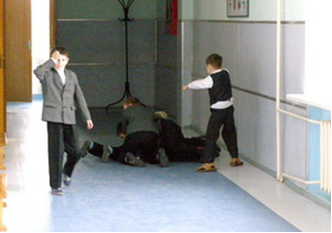 Многие дети считают, что для решения спора или иной конфликтной ситуации можно пускать в ход кулаки. Дети не воспринимают обычную драку как что-то уголовно наказуемое и порой сами не осознают, какой урон здоровью, а то и жизни могут нанести своему оппоненту. Детские драки считаются самыми жестокими и агрессивными, даже по сравнению со взрослыми. Для детей это своего рода игра, тем более что современные дети очень много времени уделяют компьютерным играм, и не каким-нибудь «бродилкам», а скорее «стрелялкам» и «убивалкам» с монстрами и демонами. Порой они просто не видят границы между реальной жизнью и виртуальной, продолжая свою игру.... Как правило, школьные ссоры, драки кончаются травмами, бывают не только синяки, но и более серьезные телесные повреждения, в результате чего нарушается здоровье и психика пострадавшего ребенка. О том, какие правовые последствия могут понести действия, дети, пускающие кулаки в ход, часто не задумываются. Необходимо, чтобы и родители, и дети знали об ответственности за нанесение побоев и причинение вреда здоровью, причиной которого являются школьные конфликты и драки.Рассмотрим понятие «Драка». Драка – это взаимные побои вызванные ссорой, скандалом. Что такое побои? Побои – это удары по живому телу. Цель побоев – это стремление причинить физическую боль определенному лицу. Последствием побоев (ударов руками и ногами), а также иных насильственных действий (заламывание рук и ног, сдавливание частей тела, волочение и проч.) могут стать ссадины, кровоподтеки, ушибы, не причинившие вреда здоровью. Последствием может стать просто физическая боль и в отсутствии визуально определяемых повреждений. В указанных случаях, действия причинителя квалифицируются по статье 116 Уголовного Кодекса РФ «Побои».Лица, достигшие ко времени совершения преступления 14 лет, подлежат уголовной ответственности за совершение ряда преступлений, в том числе за убийство (статья 105 УК РФ), умышленное причинение тяжкого вреда здоровью (статья 111 УК РФ), умышленное причинение средней тяжести вреда здоровью (статья 112 УК РФ), разбой (статья 162 УК РФ),  вымогательство (статья 163 УК РФ) и др. При достижении виновным в нанесении побоев, избиении 16 лет, он может нести уголовную ответственность по ст. 115 УК РФ - «умышленное причинение легкого вреда здоровью» или по ст. 116 УК РФ – «побои» и др. Если дело дошло до нанесения побоев в школе, необходимо действовать. И действовать должны родители. Если не бороться с этим явлением, то хулиганы будут чувствовать свою безнаказанность и избивать других детей. Как родители могут повлиять на ситуацию? Законодательством РФ предусмотрены различные возможности для защиты прав потерпевшего.Для возбуждения дела по факту нанесения побоев или причинение вреда здоровью необходимо обратиться в полицию, так как одной из задач полиции является выявление и пресечение безнадзорности и правонарушений среди несовершеннолетних. Заявителю выдается документ о принятии сообщения о преступлении с указанием данных о лице, его принявшем, а также даты и времени его принятия. После подачи заявления о преступлении в отдел полиции, будет проводиться проверка в порядке статьи 144 УПК РФ, в рамках которой будут приняты меры к установлению личности и места нахождения лица, совершившего преступление. В рамках проверки заявления о преступлении, сотрудники полиции также предпримут меры для установления личности очевидцев, и опроса данных граждан о произошедшем событии преступления. Заявитель по закону должен информироваться полицией о всех принимаемых решениях. По результатам рассмотрения сообщения о преступлении по факту нанесения побоев или причинение вреда здоровью орган дознания, дознаватель, следователь, руководитель следственного органа принимает одно из следующих решений: о возбуждении уголовного дела либо об отказе в возбуждении уголовного дела. О принятом решении сообщается заявителю с разъяснением права обжалования и порядка обжалования.Уголовное дело направляется в суд для рассмотрения. При осуждении несовершеннолетних лиц суд вправе принять одно из двух возможных решений: назначить наказание, либо освободить от уголовной ответственности с применением принудительных мер воспитательного воздействия. Закон предусматривает несколько видов принудительных мер воспитательного воздействия для несовершеннолетних, в том числе предупреждение; передача под надзор родителей или лиц, их заменяющих, либо специализированного государственного органа; возложение обязанности загладить причиненный вред; ограничение досуга и установление особых требований к поведению несовершеннолетнего, помещение в специальное учебно-воспитательное учреждение закрытого типа. Копия постановления об отказе в возбуждении уголовного дела по причине недостижения возраста уголовной ответственности, направляется в Комиссию по делам несовершеннолетних и защите их прав для применения к несовершеннолетнему, совершившему общественно опасное деяние до достижения возраста уголовнойответственности, иных мер воздействия. Одна из мер воздействия - направление несовершеннолетних в специальную школу закрытого типа. С несовершеннолетними, в отношении которых Комиссия примет решение о нецелесообразности направления в специальную школу закрытого типа, в соответствии с действующим законодательством будет организована индивидуальная профилактическая работа, направленная на предупреждение совершения повторных противоправных деяний, формирование законопослушного поведения. Кроме уголовной ответственности за драки школьников, есть еще и гражданско – правовая. Поэтому необходимо обратиться и в суд с гражданским иском о возмещении вреда: ст. 1073 Гражданского Кодекса РФ «Ответственность за вред, причиненный несовершеннолетними в возрасте до четырнадцати лет», ст. 1074 ГК РФ «Ответственность за вред, причиненный несовершеннолетними в возрасте от четырнадцати до восемнадцати лет». Сюда относится и возмещение затрат на медицинские услуги и моральный вред.Если драки школьников происходят в то время, когда ребята должны находиться под надзором, то ответственность несет и школа. Поскольку в соответствии со ст. 1068 Гражданского кодекса РФ «Ответственность юридического лица или гражданина за вред, причиненный его работником» юридические лица отвечают за вред, причиненный действиями (бездействиями) их работников при исполнении ими своих служебных обязанностей. Данную статью конкретизирует статья 28 Закона РФ «Об образовании» N 273-ФЗ: образовательная организация несет ответственность за жизнь и здоровье обучающихся, работников образовательного учреждения; образовательная организация должна соблюдать права и свободы обучающихся, родителей (законных представителей) несовершеннолетних обучающихся, работников образовательной организации. Поэтому по иску ответчиками будут родители виновного и школа. За совершение противоправных действий учеником, а также иное грубое неоднократное нарушение устава учреждения предусмотрена дисциплинарная ответственность, регулируемая законом РФ «Об образовании», правилами внутреннего распорядка, уставом образовательного учреждения. Одной из мер дисциплинарного взыскания может служить отчисление учащегося из образовательной организации. Есть еще и административная ответственность за совершение учащимся в школе мелкого хулиганства (нецензурная брань, оскорбительное приставание), за распитие спиртных напитков.Уважаемые родители! Никто не в праве применять какое либо насилие к Вашим детям. Защищайте права своих детей! Будьте готовыми идти до конца и не бояться никого, ведь именно Вы можете показать своему ребенку, что он заслуживает лучшего, что Вы за него горой и он может на Вас положиться!ЗА ПОМОЩЬЮ В ЗАЩИТЕ ПРАВ И ЗАКОННЫХ ИНТЕРЕСОВ НЕСОВЕРШЕННОЛЕТНИХ ВЫ МОЖЕТЕ ОБРАТИТЬСЯ В:ЮГОРСКУЮ МЕЖРАЙОННУЮ ПРОКУРАТУРУАДРЕС: г. Югорск, ул. Железнодорожная, 33ТЕЛЕФОН (ФАКС) 7-65-64 ТЕРРИТОРИАЛЬНУЮ КОМИССИЮ ПО ДЕЛАМ НЕСОВЕРШЕННОЛЕТНИХ И ЗАЩИТЕ ИХ ПРАВ ПРИ АДМИНИСТРАЦИИ Г. ЮГОРСКААДРЕС: г. Югорск, ул. Ленина, 41, каб. № 103ТЕЛЕФОН: 5-00-63, ФАКС 5-00-87